ПРИКАЗ № 174-ВИНа основании поступивших заявлений и документов в соответствии с п. 9.2.11 Устава Ассоциации СРО «Нефтегазизыскания-Альянс», п. 3.7 Положения о реестре членов Ассоциации СРО «Нефтегазизыскания-Альянс»:ПРИКАЗЫВАЮВнести в реестр членов Ассоциации в отношении ООО «СибЭкспертКом» (ИНН 8905036600), номер в реестре членов Ассоциации - 151:Внести в реестр членов Ассоциации в отношении ИП Соловьев Владимир Владимирович (ИНН 774321417904), номер в реестре членов Ассоциации - 380:Генеральный директор                                                                                                   А.А. Ходус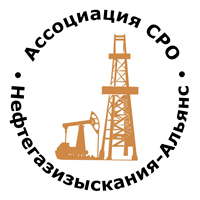 Ассоциация саморегулируемая организация«Объединение изыскателей для проектирования и строительства объектов топливно-энергетического комплекса«Нефтегазизыскания-Альянс»Об изменении сведений, содержащихся в реестре членов12.05.2021 г.Категория сведенийСведенияМесто нахождения юридического лица и его адрес629810, РФ, Ямало-Ненецкий автономный округ, г. Ноябрьск, ул. Изыскателей, д. 13 Б, кв. 8Категория сведенийСведенияМесто нахождения юридического лица и его адрес125499, РФ, г. Москва, ул. Флотская , д. 48, корп. 1, кв. 26